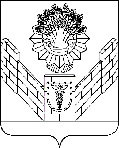 СОВЕТТБИЛИССКОГО СЕЛЬСКОГО ПОСЕЛЕНИЯТБИЛИССКОГО РАЙОНАРЕШЕНИЕот 25 октября 2019 года                                                                      № 5ст-ца ТбилисскаяО внесении изменений в список домовладельцев для передачи земельных участков в личную собственность по Тбилисскому сельскому Совету к решению 12 сессии сельского Совета XXI созыва Тбилисского сельского Совета народных депутатов Тбилисского района Краснодарского края от 7 апреля 1992 года «О предоставлении земельных участков»	Рассмотрев заявление Колисниченко Константина Эдуардовича, действующего на основании доверенности от 3 октября 2019 года                           серии 23 АА № 9681717, выданной на его имя гр. Елисеевой Екатериной Анатольевной, удостоверенной нотариусом Тбилисского нотариального округа Гарановой Светланой Васильевной, зарегистрированной в реестре нотариуса                за № 23/40-н/23-2019-4-116, о внесении изменений в список домовладельцев для передачи земельных участков в личную собственность по Тбилисскому сельскому Совету к решению 12 сессии сельского Совета XXI созыва Тбилисского сельского Совета народных депутатов Тбилисского района Краснодарского края от 7 апреля 1992 года «О предоставлении земельных участков», руководствуясь статьями 26, 58 устава Тбилисского сельского поселения Тбилисского района Совета Тбилисского сельского поселения Тбилисского района р е ш и л:1. Внести изменение в список домовладельцев для передачи земельных участков в личную собственность по Тбилисскому сельскому Совету к решению 12 сессии сельского Совета XXI созыва Тбилисского сельского Совета народных депутатов Тбилисского района Краснодарского края                        от 7 апреля 1992 года «О предоставлении земельных участков», заменив в списке домовладельцев для передачи земельных участков в личную собственность по Тбилисскому сельскому Совету слова «Кутеба В.И.» словами «Кутеба Василий Иванович».	2. Решение вступает в силу со дня его подписания.Председатель Совета Тбилисского сельского поселения Тбилисского района                                    Е.Б. Самойленко